ALMA QUICK TIPS: WORKING AT THE CIRCULATION DESKCHECK-OUTTo check out physical items to a patronLog in to Alma (Username _______) (Password ________)Look to the top right on the blue menu bar - verify that your current location is the circulation desk where you want to work. 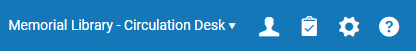 If not, click the location icon and select the desired location.   In the Fulfillment menu, click Manage Patron Services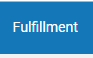 Scan the patron’s library card or enter the patron’s barcode or name; click Go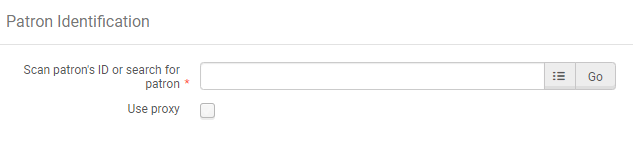 The patron’s record opens to the Loans tab.Scan the item barcode or enter the item’s barcode and click Ok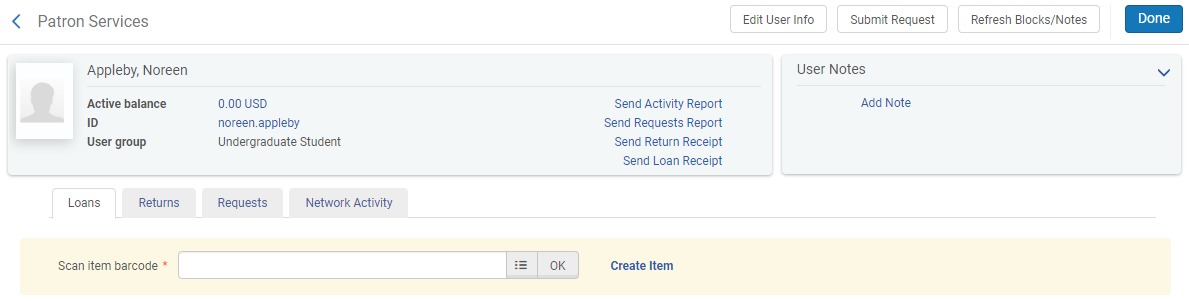 The item is checked out to the patron. That’s the basic check out procedure: swipe the patron’s card, scan the item barcode. Click “Done.”CHECK-INCheck-in loans of a given patron:Navigate to the Returns tab of the patron’s recordScan each item to be checked in, the returned item will show up in a list. 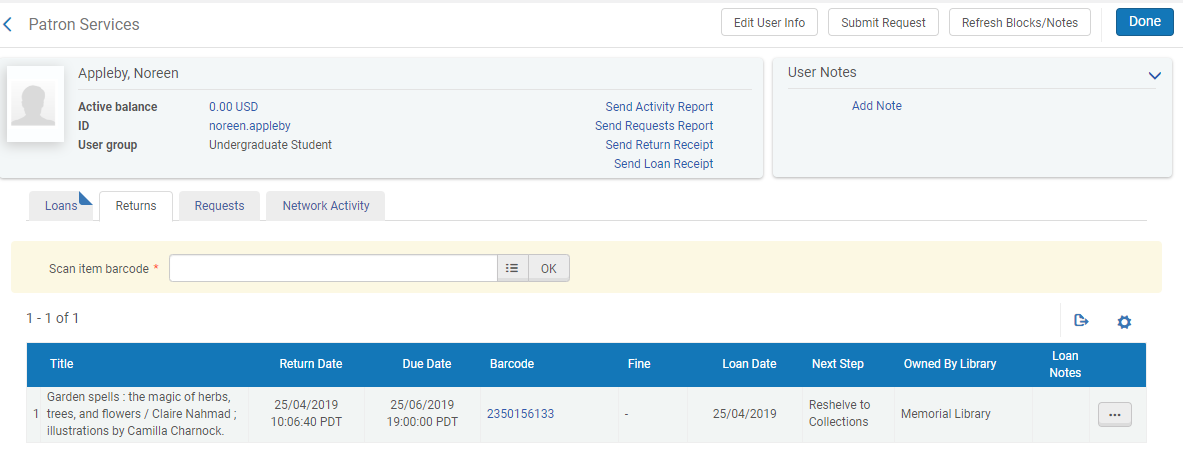 To check-in a stack of books returned by different patrons:Navigate to the Returns workbench via Fulfillment menu > Return ItemsScan the items in one at a time.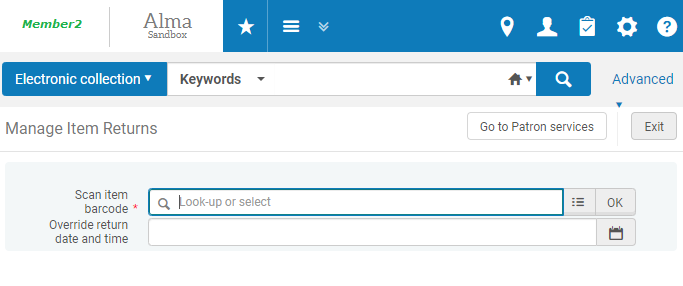 